Smlouva o dílouzavřená dle Š 2586 a násl. zákona č. 89/2012 Sb., občanský zákoník, ve znění pozdějších předpisůI. Smluvní strany742 82 Jistebník lč: 738 44 802DIČ: CZ8307305237II. Předmět smlouvyTouto smlouvou o dílo se zhotovitel zavazuje na vlastní náklady, riziko, odpovědnost a za podmínek stanovených touto smlouvou provést dílo: „Oprava fasády - marmolitu 43,2 m2 v objektu Výchovný ústav Ostrava-Hrabůvka” tj. provedení stavebních prací v budově Výchovného ústavu Ostrava-Hrabůvka, Slezská 23, 700 30 Ostrava-Hrabůvka.Plnění zahrnuje rovněž dopravu materiálu, otlučení stávající omítky, očištění podkladu, srovnání podkladu, materiál, likvidace odpadu, závěrečný hrubý úklid.Objednatel nemá pro tuto zakázku zpracovanou projektovou dokumentaci ani soupis stavebních prací, dodávek a služeb. Zhotovitel prohlašuje, že zpracoval svoji nabídku tak, aby obsahovala všechny položky, a to v množství nezbytném pro zdárnou realizaci díla. Zhotovitel tak odpovídá za správnost a úplnost podané nabídky. Provedení díla zahrnuje zejména úplné a bezvadné provedení všech prací včetně dodávky potřebných materiálů a zařízení nezbytných pro řádné dokončení díla, dále provedení všech činností souvisejících s dodávkou prací, jejichž provedení je pro řádné dokončení díla nezbytné a vyklizení a úklid všech ploch používaných zhotovitelem v průběhu provádění díla.Zhotovitel je povinen provádět dílo tak, aby při jeho realizaci nedošlo k poškození stávajících sčiýeb, zařízení a přilehlých pozemků. Případná poškození či narušení je zhotovitel povinen na své náklady odstranit a uvést stavbu, zařízení či pozemekdo původního stavu. Neodstraní-li zhotovitel poškození či narušení ve lhůtě 10-ti dní ode dne vzniku této škody, je objednatel oprávněn nechat škodu odstranit na náklady zhotovitele.Zhotovitel potvrzuje, že se v plném rozsahu seznámil s rozsahem a povahou díla, že jsou mu známy veškeré technické, kvalitativní a jiné podmínky nezbytné k realizaci díla a že disponuje takovými kapacitami a odbornými znalostmi, které jsou k provedení díla nezbytné.Objednatel se zavazuje včas a řádně dokončené dílo v souladu s touto smlouvou převzít a zaplatit za něj níže uvedenou cenu.III. Termín plněníZhotovitel je povinen dílo provést ve lhůtě srpen 2021.IV. Cena dílaSmluvní strany se dohodly, že objednatel zaplatí za provedení díla dle čl. II této smlouvy cenu ve výši 76.833,- Kč vč. DPH (cena bez DPH 66.811,- Kč, DPH 	10.022,- Kč).Cena vzešla z cenové nabídky ze dne 19. 04. 2021, která je přílohou č. 1 a nedílnou součástí této smlouvy.Zhotovitel si do stanovené ceny promítnul veškeré předpokládané zvýšení ceny v závislosti na čase plnění, předpokládaný vývoj cen vstupních nákladů a veškeré ztížené podmínky, které lze při realizaci díla očekávat. Cena je stanovena jako maximální a nejvýše přípustná.V. Platební podmínkyVeškeré provedené práce budou fakturovány jednorázovou fakturou. Zhotovitel předloží objednateli soupis skutečně provedených prací — protokol o provedení prací a po jejich písemném odsouhlasení objednatelem vystaví fakturu — daňový doklad, jehož nedílnou součástí musí být oboustranně odsouhlasený soupis provedených prací. Bez tohoto soupisu je faktura neplatná. Oboustranně odsouhlasený soupis provedených prací, z kterého je zřejmé, že objednatel převzal a zhotovitel předal plnění, vykonává funkci zápisu o předání a převzetí provedených stavebních prací. Faktura bude vystavena jako daňový doklad ve smyslu zákona o DPH.Zhotovitel je oprávněn fakturovat cenu za provedení díla až po řádném provedení a předání díla bez vad a nedodělků.V případě, že objednateli vznikne nárok na smluvní pokutu nebo jinou pohledávku vůči zhotoviteli, je objednatel oprávněn započíst tuto částku vůči faktuře.Objednatel zaplatí zhotoviteli do 14 dnů od doručení faktury.VI. Smluvní pokutyZhotovitel uhradí objednateli smluvní pokutu ve výši 0,2 % z ceny za každý započatý den prodlení s dokončením díla oproti termínu touto smlouvou stanovenou.Nevyklidí-li zhotovitel staveniště v den předání díla, je povinen zaplatit objednateli smluvní pokutu ve výši 500,- Kč za každý den prodlení.Jednotlivé vady a nedodělky, nebude-li dohodnuto jinak, odstraní zhotovitel do 14 pracovních dnů od převzetí díla objednatelem. V případě porušení této povinnosti je zhotovitel povinen uhradit objednateli smluvní pokutu ve výši 500,- Kč za každý den prodlení s odstraněním a za každou jednu neodstraněnou vadu nebo nedodělek. Jedná se o vady/nedodělky zjištěné při předání díla objednateli uvedené v protokolu.Nedodrží-li zhotovitel jakoukoliv další povinnost stanovenou touto smlouvou, na níž se nevztahují výše uvedené pokuty, je povinen uhradit objednateli smluvní pokutu ve výši 500,- Kč za každý případ porušení.Všechny tyto smluvní pokuty jsou splatné do 14-ti dní po jejich vyúčtování.Uhrazením smluvních pokut není dotčeno právo na náhradu škody.VII. Místo provádění pracíObjednatel předá zhotoviteli místo provádění prací (dále také „staveniště”) prosto práv třetí osoby v den zahájení provádění díla, pokud nebude dohodnuto jinak.Zhotovitel je povinen vybudovat zařízení staveniště tak, aby jeho výstavbou nevznikly žádné škody na okolních pozemcích a po ukončení je uvést do původního stavu. Náklady na vybudování, udržování a vyklizení staveniště jsou zahrnuty v ceně. Zhotovitel odpovídá za pořádek a čistotu na pracovišti a je povinen odstraňovat na své náklady odpady a nečistoty vzniklé jeho pracemi. Zhotovitel je povinen zajistit bezpečnost práce a provozu, zejména dodržování předpisů BOZP a PO na pracovišti a odpovídá za škody vzniklé jejich porušením jemu, objednateli nebo třetím osobám.VIII. Provádění dílaZhotovitel je povinen provést dílo na svůj náklad a na své nebezpečí ve sjednané době v kvalitě odpovídajíćí účelu díla, právním předpisům a platným technickým normám. Objednatel je povinen dílo převzít a zaplatit.Zhotovitel je povinen při provádění díla postupovat tak, aby jeho zaviněním nedošlo ke krádeži a dalším škodám. Pokud zaviněním zhotovitele dojde ke způsobení škody objednateli nebo jiným subjektům, je zhotovitel povinen bez zbytečného odkladu tuto škodu odstranit a není-li to možné, tak finančně uhradit. Veškeré náklady s tím spojené nese zhotovitel.IX. Předání dílaObjednatel Má povinnost převzít dílo i před sjednaným termínem předání dle této smlouvy.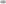 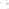 O průběhu přejímacího řízení sepíší smluvní strany protokol, ve kterém bude mimo jiné uveden i soupis případných vad a nedodělků, pokud jej dílo obsahuje, s termínem jejich odstranění. Zhotovitel je pak povinen odstranit tyto vady a nedodělky v termínu v tomto protokolu uvedeném, o odstranění vad a nedodělků sepíší smluvní strany protokol.Pokud objednatel odmítá dílo převzít, je povinen uvést do zápisu svoje důvody. Za důvody, které objednatele opravňují odmítnout převzetí díla, jsou vady, které brání užívání díla.Dílo je považováno za dokončené jeho převzetím objednatelem a podepsáním protokolu o předání a převzetí díla bez vad a nedodělků. Má-li dílo v době předání nedodělky, tak až podepsáním protokolu o odstranění vad a nedodělků oběma smluvními stranami. Dokončením díla přechází nebezpečí škody na věci objednatele.Objednatel převezme i dílo, které vykazuje vady a nedodělky, které nebrání užívání díla. V tomto případě je zhotovitel povinen odstranit tyto vady a nedodělky v termínu uvedeném v protokolu o předání a převzetí.Vadou se pro účely této smlouvy rozumí odchylka v kvalitě, rozsahu nebo parametrech díla stanovených touto smlouvou a obecně závaznými předpisy. Nedodělkem se rozumí nedokončená práce.X. Záruka za jakost a záruční podmínkyZhotovitel je povinen provést dílo podle nabídky, v kvalitě odpovídající účelu smlouvy, právním předpisům a závazným technickým normám a odpovídá za to, že dílo bude mít po stanovenou záruční dobu vlastnosti v této smlouvě dohodnuté a právními předpisy a technickými normami stanovené.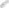 Zhotovitel poskytuje záruku na dílo s tím, že zaručuje odborné a kvalitativně bezvadné provedení díla při dodržení veškerých směrnic, norem a obecně závazných právních předpisů, kvalitu dodaných materiálů (materiálová záruka), jakož i bezvadné, věcně správné a včasné splnění dodávek a výkonů, které vyplývají z jeho převzatých závazků.Zhotovitel odpovídá za' kvalitu jím provedeného díla po dobu 24 měsíců ode dne podpisu protokolu Ó předání a převzetí dokončeného díla bez vad a nedodělků, má-li dílo v době předání vady a nedodělky, začíná záruční doba běžet až podepsáním protokolu o odstranění vad a nedodělků oběma smluvními stranami.Zhotovitel je povinen v průběhu stanovené záruční doby bezodkladně odstranit oprávněně a prokazatelně vytčené vady bez jakýchkoliv dodatečných nákladů pro objednatele (tj. bezplatně). Termíny na odstranění vad zjištěných a písemně oznámených v záruční době činí deset dnů ode dne jejich uplatnění, pokud nebude smluvními stranami pro daný případ písemně sjednáno jinak. Neodstraní-li zhotovitel reklamovanou vadu v této lhůtě, popř. v jiné lhůtě, na níž se smluvní strany písemně dohodnou, jyzhotovitel povinen uhradit objednateli smluvní pokutu ve výši 500,- Kč  za každý i započatý den prodlení. Nároky objednatele vyplývající z odpovědnosti zhotovitele za vady a postup při uplatňování této odpovědnosti se řídí občanským zákoníkem, pokud tato smlouva nestanoví jinak nebo pokud se smluvní strany pro určitý případ písemně nedohodnou jinak.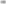 Nenastoupí-li zhotovitel do 30-ti dnů po obdržení písemné reklamace objednatele, či v jiné lhůtě, na níž se smluvní strany písemně dohodnou, na odstranění reklamované vady, je objednatel oprávněn pověřit odstraněním vady třetí osobu, a to na náklady zhotovitele. O odstranění reklamované vady sepíší smluvní strany protokol.Záruční doba se prodlužuje o dobu počínající dnem doručení písemné reklamace zhotoviteli a končící dnem podpisu protokolu o odstranění reklamované vady oběma smluvními stranami.XI. Odpovědnost za škoduZhotovitel odpovídá za škodu způsobenou na díle, respektive jeho rozestavěné části a na pozemcích objednatele v důsledku jednání svých zaměstnanců i subdodavatelů. Zhotovitel je pro případ odpovědnosti za škodu pojištěn.XII. Změna smlouvyTuto smlouvu lze měnit a doplňovat pouze písemnými, vzestupně číslovanými dodatky podepsanými oběma smluvními stranami. Jiné zápisy, protokoly apod. se za změnu smlouvy nepovažují.XIII. Závěrečná ustanoveníSmlouva nabývá platnosti dnem podpisu smlouvy oběma smluvními stranami a účinnosti zveřejnění smlouvy dle zákona č. 340/2015 Sb., o zvláštních podmínkách účinnosti některých smluv, uveřejňování těchto smluv a o registru smluv (zákon o registru smluv).Ve věci náhrady škody se smluvní strany dohodly na vyloučení možnosti uplatňovat ušlý zisk.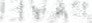 Vztahy, které nejsou upraveny touto smlouvou, se řídí ustanoveními zákona č. 89/2012 Sb., občanského zákoníku a dalšími obecně závaznými právními předpisy. Smluvní strany se dohodly na tom, že při plnění této smlouvy nebudou mít obchodní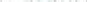 zvyklosti přednost před dispozitivními ustanoveními zákona.Odpověď s odchylkou nebo dodatkem ve smyslu podle Š 1740 odst. 3 občanského zákoníku není přijetím nabídky na uzavření této smlouvy, ani když podstatně nemění podmínky nabídky.Tato smlouvaje vyhotovena ve dvou stejnopisech, z nichž každá ze stran obdrží jeden.Smluvní strany prohlašují, že skutečnosti uvedené v této smlouvě se nepovažují za obchodní tajemství ve smyslu příslušného ustanovení občanského zákoníku a udělují svqlení k jejich užití a zveřejnění bez stanovení jakýchkoliv dalších podmínek. Vzhledem k veřejnoprávnímu charakteru objednatele smluvní strany výslovně sjednávají, že zhotovitel je obeznámen a souhlasí se zveřejněním a zpracováním všech údajů ve smlouvě obsažených, a to včetně osobních údajů dle zákona č. 110/2019 Sb., o zpracování osobních údajů.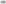 Zhotovitel souhlasí s tím, že tato smlouva bude zveřejněna v registru smluv dle zákonač. 340/2015 Sb., o zvláštních podmínkách účinnosti některých smluv, uveřejňování těchto smluv a o registru smluv (zákon o registru smluv).Obě smluvní strany prohlašují, že se seznámily s celým textem smlouvy včetně jejich příloh a s celým obsahem smlouvy souhlasí. Současně prohlašují, že tato smlouva nebyla sjednána v tísni ani za jinak jednostranně nevýhodných podmínek.Příloha č. 1 — cenová nabídkaV Ostravě dne 16.8.2021ObjednatelZhotovitelVýchovný ústa Ostrava-Hrabůvka Mgr. Pavel Němynář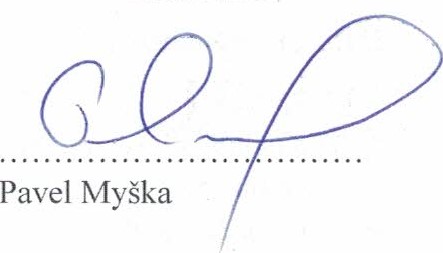 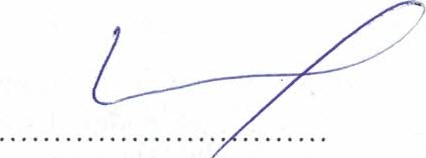 ředitelVÝCHOVNÝ ÚSTAV OSTRAVA.HRABÚVKA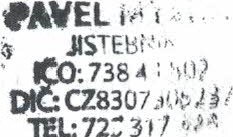 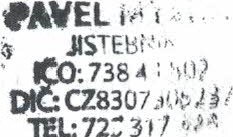 Slezská 23, 700 30 Ostrava-Hrabůvka'č: 62348043(4) pracoviště: Ostrava-HrabůvkaObjednatel:Výchovný ústav Ostrava-Hrabůvka Slezská 49/23700 30 Ostrava-Hrabůvka lč: 623 48 043 zastoupený ředitelem Mgr. Pavlem NěmynářemZhotovitel:Pavel Myška Jistebník 261